SUPROTNOSTIUpute za roditelje: Vježbu ove aktivnosti možete započeti tako što ćete na stol pred učenika staviti veliku i malu žlicu, debelu i tanku knjigu, suhu i mokru krpu, punu i praznu kutiju,.. Svaki predmet ima svoj par suprotnosti. Vi započnite s aktivnošću uzimajući jedan predmet i kažite što je to, npr. To je mala žlica. Zatim učenik treba pronaći par koji tom predmetu odgovara po suprotnosti (veliku žlicu).NAKON OVE AKTIVNOSTI PROMOTRI SLJEDEĆE SLIKE I RIJEŠI ZADATAK NA KRAJU! DOBRO POGLEDAJ SLIČICE I RECI NAGLAS ŠTO JE NA SLIKAMA. 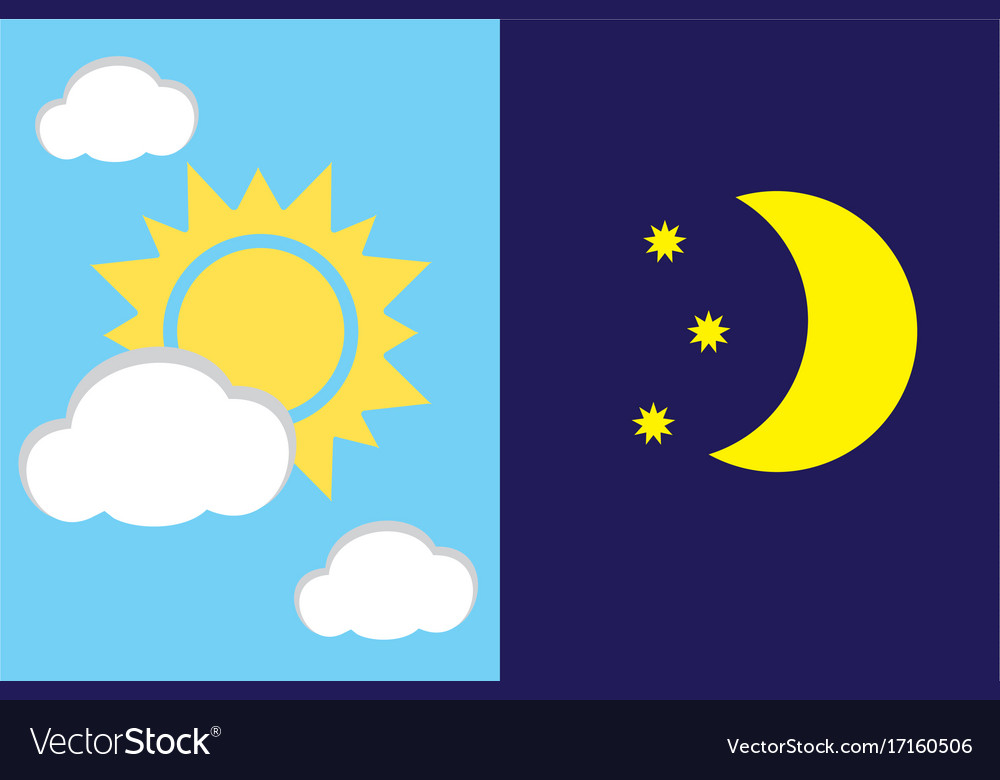              DAN                                     NOĆ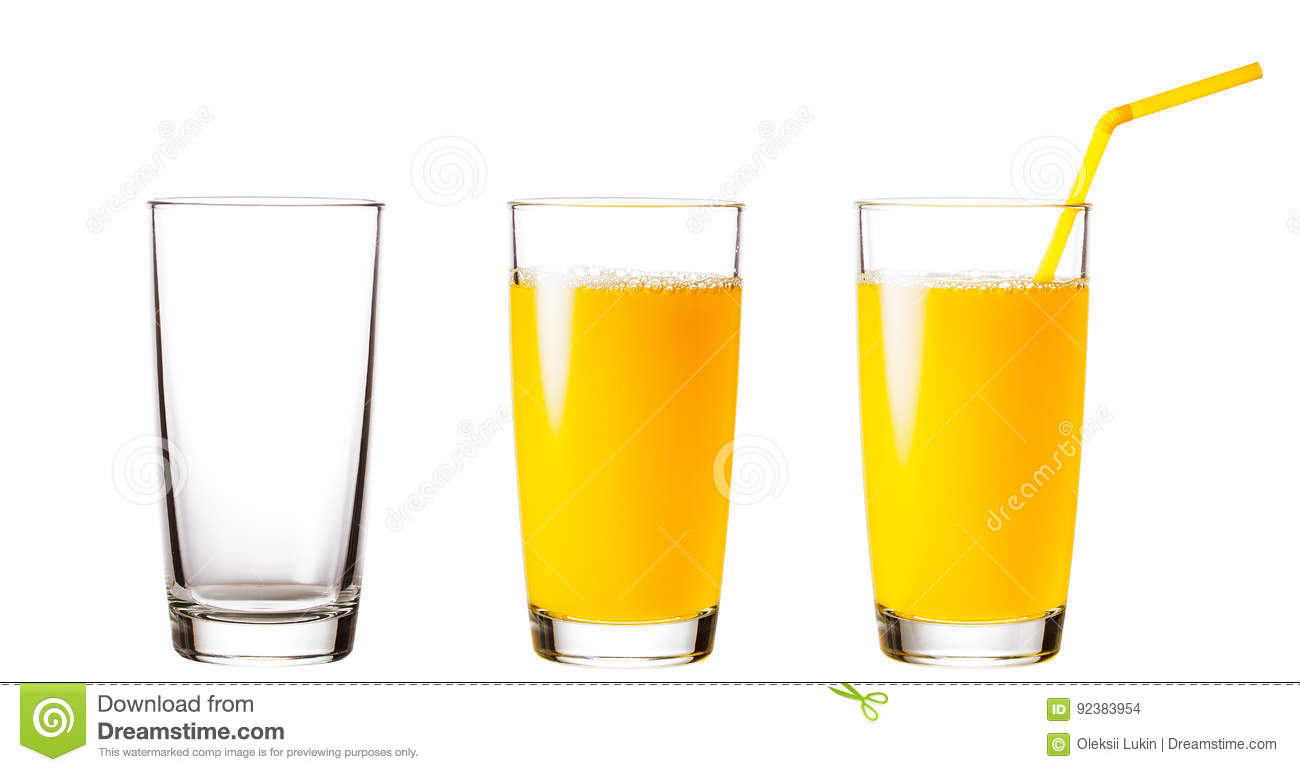            PRAZNO                  PUNO 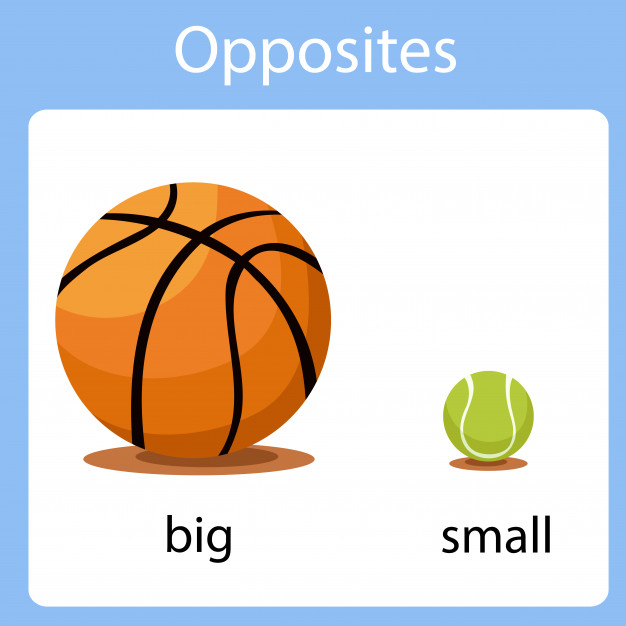             VELIKO                         MALO 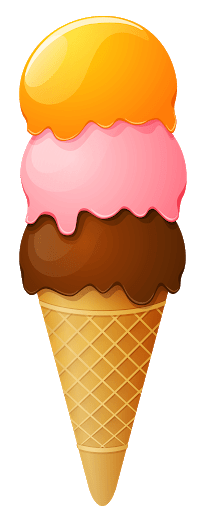 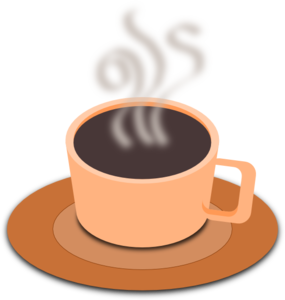  VRUĆE                                         HLADNO 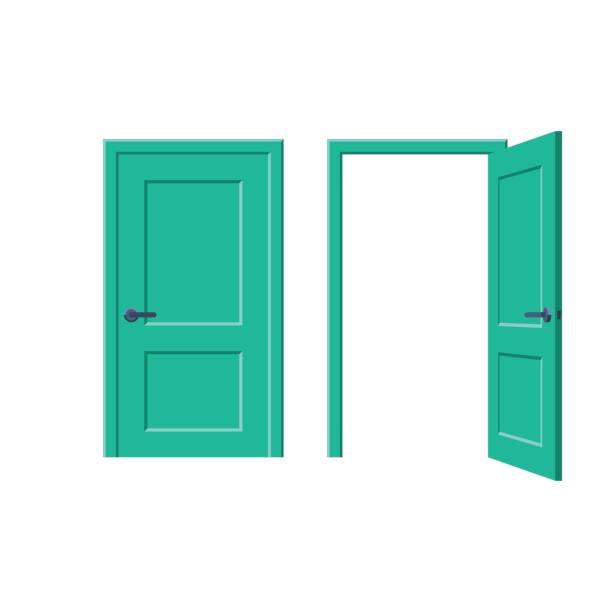 ZATVORENO                             OTVORENO 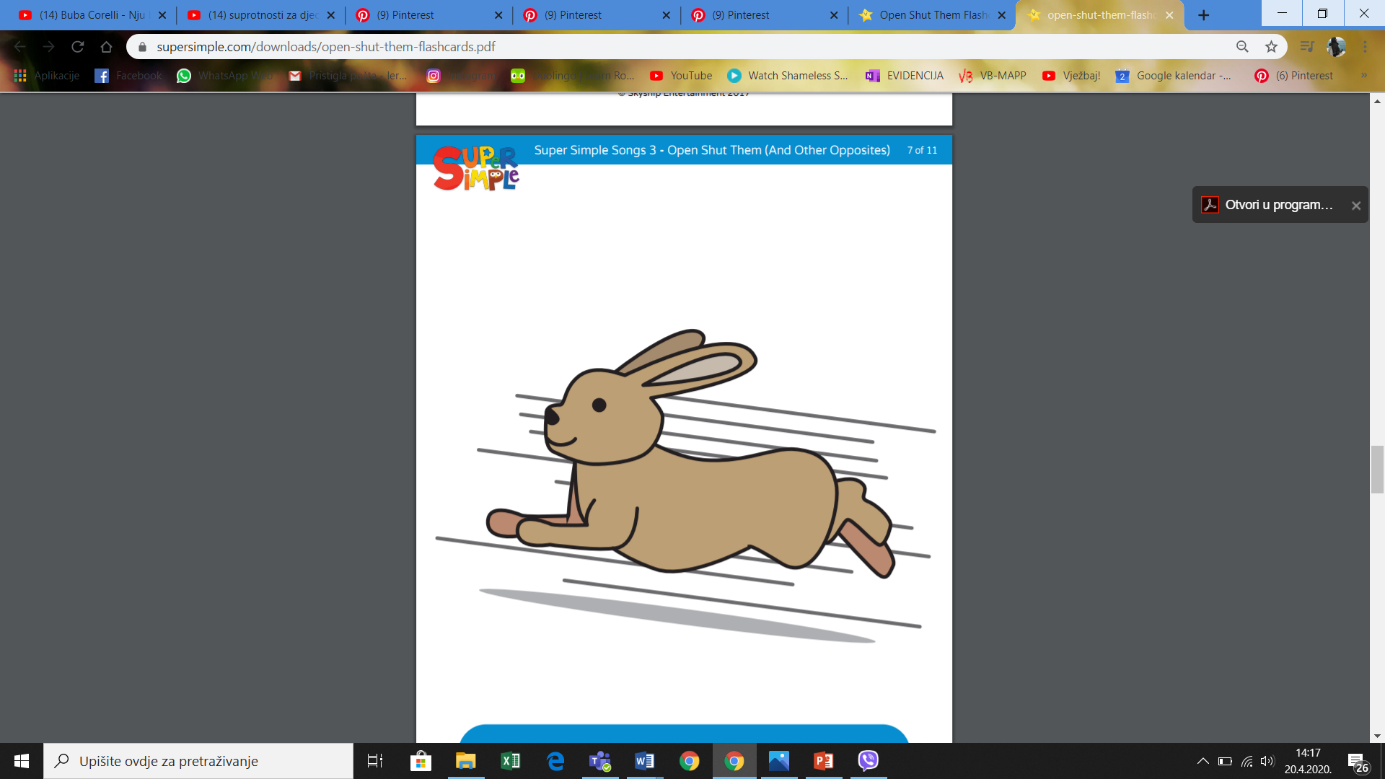 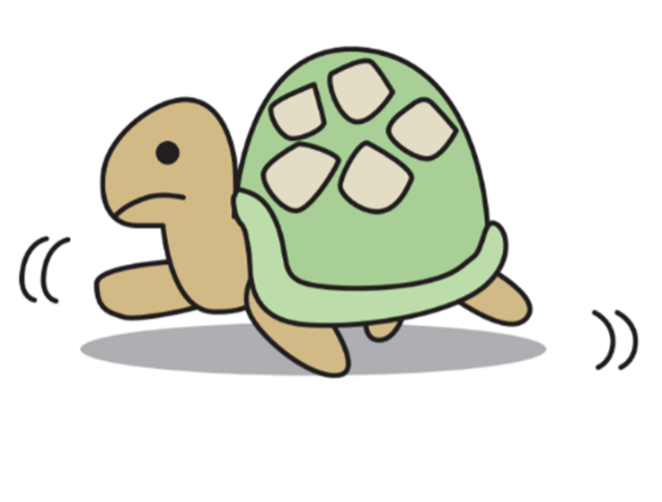  BRZO                                                        SPORO 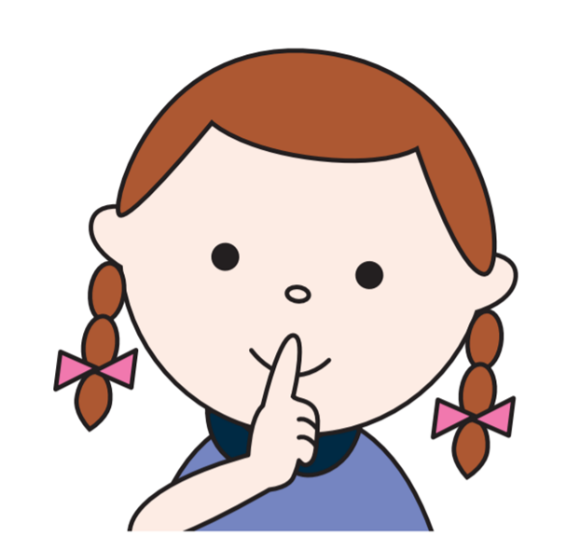  GLASNO                                                 TIHO 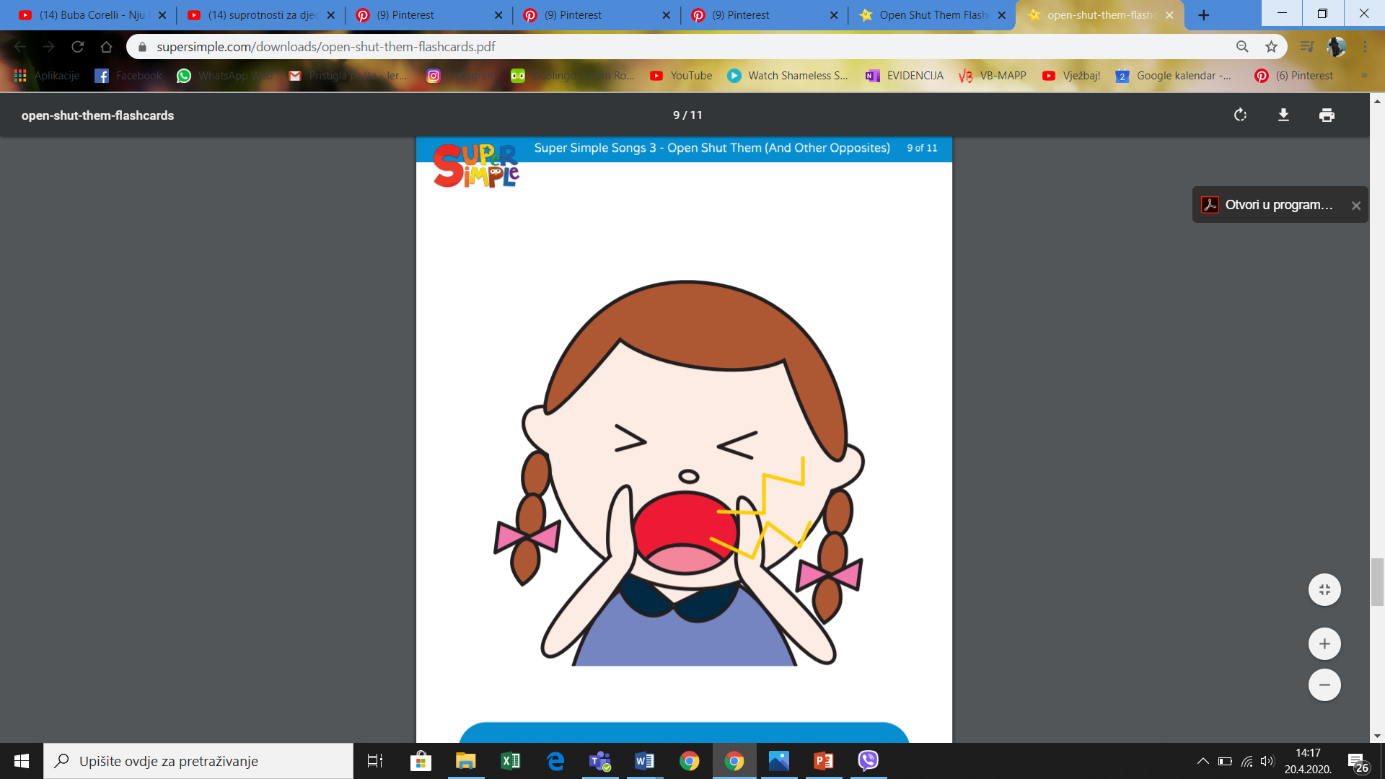 NAPIŠI SUPROTNOSTI: 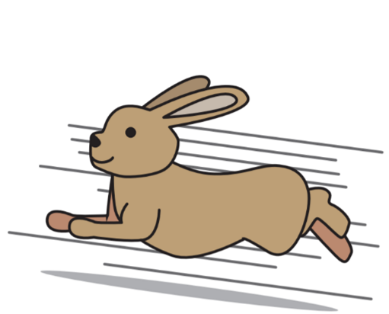 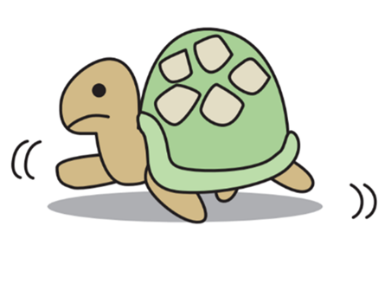 BRZO                                      ______________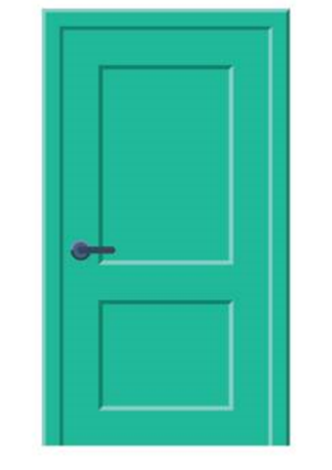 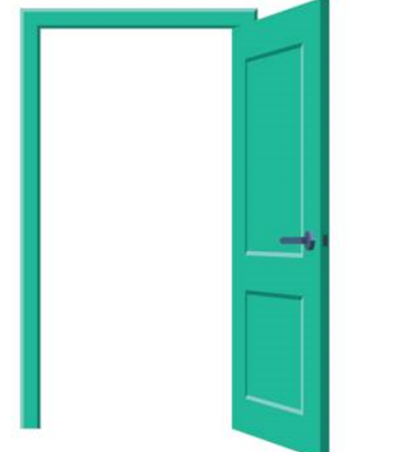 ZATVORENO                       ______________VELIKO                                _______________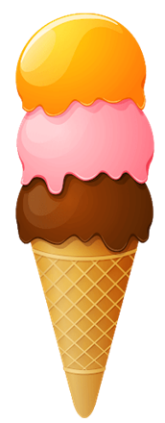  VRUĆE                           __________________PUNO                               _________________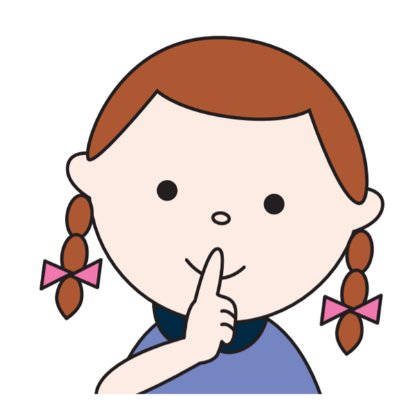 GLASNO                                   ______________       